Die Einführungsphase Am Tabu gibt es ein festes Oberstufenteam: Je zwei Jahrgangsstufenleiter betreuen eine Jahrgangsstufe ab der Einführungsphase und sind die ersten Ansprechpartner bei allen Fragen zur Oberstufe. In der einjährigen Einführungsphase wird die Qualifikationsphase vorbereitet, die zwei Jahre dauert. Du belegst in diesem Schuljahr in der Regel 11 Kurse, die in der Qualifikationsphase weitergeführt werden. Darunter müssen folgende Fächer vertreten sein: Deutsch, eine fortgeführte Fremdsprache, Kunst oder Musik, eine Gesellschaftswissenschaft (darunter Geschichte oder Sozialwissenschaften), Mathematik, eine klassische Naturwissenschaft, Religion oder Philosophie, Sport, eine weitere Fremdsprache oder Naturwissenschaft.Mehrere Fächer setzen neu ein: Italienisch, Philosophie, Sozialwissenschaften und Informatik. Italienisch als neue Fremdsprache in der Oberstufe ist für Dich gerade dann wichtig, wenn Du eine zweite Fremdsprache für den Erwerb des Abiturs nachweisen musst. Als neu einsetzende Fremdsprache kannst Du Italienisch jedoch in der Qualifikationsphase nicht als Leistungskurs belegen.Im zweiten Halbjahr der Einführungsphase wird eine zentrale Klausur in den Fächern Deutsch und Mathematik geschrieben. Mit der Versetzung in die Qualifikationsphase erwirbst Du den mittleren Schulabschluss. Wenn Du den mittleren Schulabschluss bereits vor Eintritt in die Oberstufe an einer anderen Schulform erworben hast, so bleibt dieser selbstverständlich erhalten.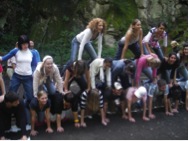 Die Qualifikationsphase Ab der Qualifikationsphase belegst Du zwei Leistungskurse. Je nach entsprechendem Interesse Deiner Stufe können das z. B. die klassischen Fächer Deutsch, Englisch, Mathematik, Geschichte, Biologie, Physik oder Chemie sein. Eine Besonderheit des Tabu liegt in der Möglichkeit, Musik, Sport oder Sozialwissenschaften/Wirtschaft als Leistungs-kurs zu wählen. Neben den Leistungskursen wählst Du mindestens 8 Grundkurse. Dabei ist die Belegung der folgenden Fächer für mindestens zwei aufeinanderfolgende Halbjahre für Dich verpflichtend: Geschichte, Sozialwissenschaften, Religion oder Philosophie sowie Kunst, Musik, Literatur oder Vokalpraxis.Als Ersatz für einen Grundkurs kannst Du in einem Schuljahr einen Projektkurs wählen. Dieser ist an ein oder zwei Fächer angebunden und vermittelt anwendungsorientiertes und fachübergreifendes Wissen. Wir bieten folgende Projektkurse an: „English for Business“, Musik, Leistungssport und Astronomie. Außerdem musst Du in der Qualifikationsphase eine Facharbeit in einem schriftlichen Fach anfertigen. Bei der Belegung eines Projektkurses entfällt diese, es sei denn, der Projektkurs wird als Teil einer besonderen Lernleistung im Abitur eingebracht. Am Ende des ersten Jahrs der Qualifikationsphase kannst Du den schulischen Teil der Fachhochschulreife erwerben, was Dich nach einem einjährigen gelenkten Praktikum oder einer Ausbildung zum Studium an der Fachhochschule in fast allen Bundesländern berechtigt.Das AbiturDas zweite Jahr der Qualifikationsphase schließt mit dem Abitur ab. Bei der Wahl der Abiturfächer müssen zwei der vier Abiturfächer Deutsch, eine Fremdsprache und/oder Mathematik sein. Daraus ergibt sich eine Einschränkung in der Wahl der Leistungskurse, denn folgende Kombinationen sind unzulässig: zwei Naturwissenschaften, eine Naturwissenschaft und Sport, eine Naturwissenschaft und Kunst oder Musik. Grundsätzlich musst Du im Abiturbereich drei Fächergruppen abdecken:I	Sprachlicher Bereich (Deutsch, Englisch, Französisch, Latein, Italienisch),II 	Gesellschaftswissenschaftlicher Bereich (Geschichte, Sozialwissenschaften, Geo-graphie, Philosophie),III 	Mathematisch-naturwissenschaftlicher Bereich (Mathematik, Biologie, Chemie, Physik, Informatik).Im Abitur werden in den Leistungskursen und einem Grundkurs zentrale Abiturklausuren geschrieben, während Du im vierten Abiturfach mündlich geprüft wirst. Religionslehre kann als 3. oder 4. Abiturfach den gesellschaftswissenschaftlichen Bereich vertreten, wenn Sport nicht Abiturfach ist.Informationen zum Zentralabitur findest Du unter: https://www.standardsicherung.schulministerium.nrw.de/cms/zentralabitur-gost/uebersicht/uebersicht-abi-gost.phpBesonderheiten der Oberstufe am TabuDie Oberstufe am Tabu beginnt mit einem Kennenlerntag, damit Du Dich gut in der neuen Stufe einfinden kannst. Außerdem wird Dein methodisches Repertoire auf der Grundlage des schulinternen Methodenlehrplans gezielt auf vielfältige Weise geschult und erweitert. In der Einführungsphase findet auch ein Betriebspraktikum statt, das Dir eine erste Orientierung für die spätere berufliche Laufbahn geben soll. Zum selbstständigen und vertieften Lernen und Üben kannst Du das Selbstlernzentrum II für die Oberstufe mit Computern, Internetzugang sowie Fachliteratur nutzen. In der Qualifikationsphase bietet das Tabu neben den klassischen Leistungskursen auch die Fächer Musik, Sport oder Sozialwissenschaften/Wirtschaft als Leistungskurse an. Chemie-, Physik-, Informatik-, und Kunstleistungskurse sind in Kooperation mit dem Alexander-von-Humboldt Gymnasium in Bornheim wählbar,  so dass ein ausgesprochen vielschichtiges Angebot entsteht, auf das wir sehr stolz sind.Unser umfassendes Angebot im Projektkursbereich orientiert sich an den Profilen unserer Schule und den Schwerpunkten des Differenzierungsbereichs. Im Anschluss an den Projektkurs „English for Business“ kann als besondere Zusatzqualifikation ein Zertifikat der Industrie- und Handelskammer London erworben werden.Das Fach Italienisch setzt in der Einführungsphase ein und kann als 3. oder 4. Abiturfach gewählt werden. Latein kann – auch nach Erwerb des Latinums - als Fremdsprache im Grundkursbereich bis zum Abitur fortgeführt und auf Wunsch als Abiturfach gewählt werden.Einen Höhepunkt der Sekundarstufe II am Tabu bildet die Studienfahrt in der Qualifikationsphase. Des Weiteren gibt es zahlreiche AG-Angebote der Schule wie z.B. die Theater-AG, vielfältige Sport-AGs und Musik-AGs, die vom klassischen Orchester über den Chor bis hin zur Tabu-Big-Band reichen.Tannenbusch Gymnasium BonnGymnasium mit Musikzweig und SportzweigHirschberger Str. 353119 BonnTel. (0228) 77 70 90 / 93
Fax (0228) 77 70 94www.tannenbusch-gymnasium.deAnsprechpartnerinnen für die Oberstufe:Stefanie Daniels, OberstufenkoordinatorinEva Meyer, stellvertr. Oberstufenkoordinatorin     tabu    bonn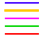 Informationen zur Oberstufe 